Palladium Catalyzed Acylations: One-pot Synthesis of IndenonesBasuli Suchand and Gedu Satyanarayana*Department of Chemistry, Indian Institute of Technology Hyderabad, Kandi – 502 285, Sangareddy, Telangana, INDIAPhone: (040) 2301 6033; Fax: (040) 2301 6003 / 32, E-mail: gvsatya@iith.ac.inABSTRACT: An efficient one-pot synthesis of substituted indenones was accomplished starting from simple ortho-iodoketones and aldehydes. [Pd]-catalyzed direct acylation of ortho-iodoketones with aldehydes was employed as the key step. Subsequent intramolecular aldol condensation afforded the indenones. Notably, a variety of indenones were achieved. Significantly, the natural product neo-lignan was accomplished in one-pot.   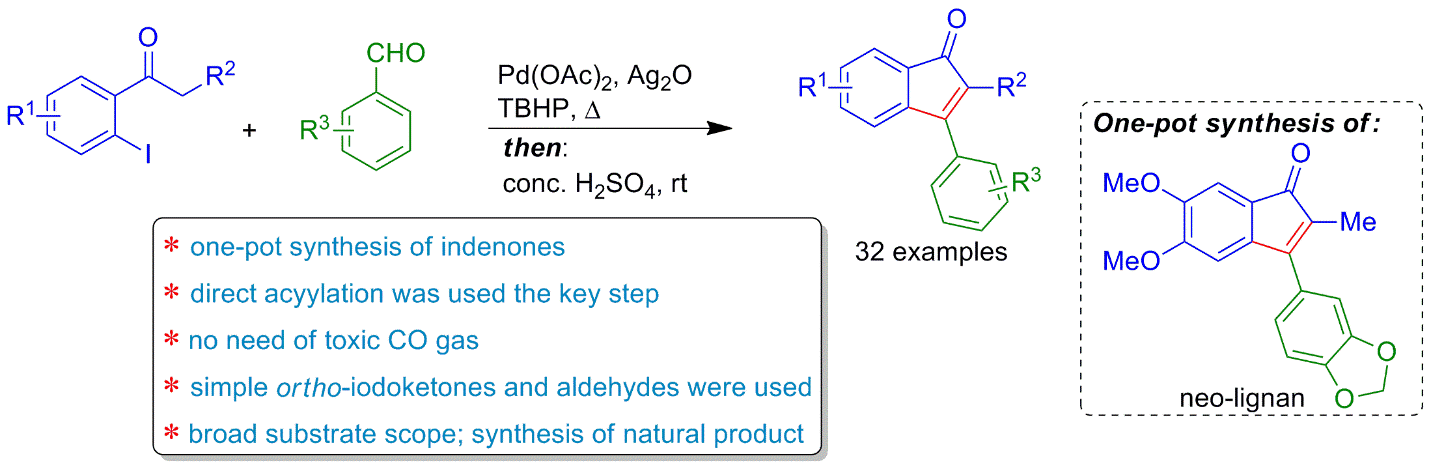 Introduction: Indenones are ubiquitous structural units, which exhibit broad biological spectrum and also served as useful intermediates for the synthesis of natural products (Figure 1).1 Till now, various notable approaches have been reported on their synthesis.2-8 For example, transition-metal catalyzed annulations of alkynes was accomplished using carbon monoxide (CO) as carbonylating agent.3 While, annulations of internal alkynes with 2-halobenzaldehydes or 2-(methoxycarbonyl)phenylboronic acids or 2-bromophenylboronic acids or 2-iodobenzonitriles have also been established using transition-metal catalysis (Scheme 1).4-6 On the other hand, radical mediated cyclizations were also reported (Scheme 1).7-8Figure 1: Compounds containing indenone core.Nevertheless, there are certain drawbacks with most of these methods. For example, regioselectivity is a common problem in transition-metal mediated annulations, particularly, when unsymmetrical alkynes were used.9 Therefore, the development of new synthetic methods with high regioselectivity is beneficial. In continuation of our ongoing research interest on transition-metal catalysis,10 very recently, we have disclosed an environmentally benign acylations,10h for the synthesis of various ketones. In this transformation, an iodoarene was coupled with an aldehyde in the presence of [Pd]-catalyst and oxidant. Significantly, unlike earlier reports, the reaction was feasible without activating the aldehyde functionality.9f  On the other hand, we have developed acid promoted domino one-pot synthesis of indanones and indenones from simple cinnamic acid esters.11 Herein, we describe an efficient one-pot domino process, for the synthesis of a wide variety of indenones starting from readily available ortho-iodoketones and aldehydes. Significantly, this strategy was applied to the one-pot synthesis of naturally occurring neo-lignan 1.1e Inspired by our recent results on [Pd]-catalyzed direct acylations,10h we envisioned that the indenones 8 could be obtained from 1,2-diketobenzenes 7 by employing intramolecular aldol condensation. The required 1,2-diketobenzenes 7 would be achieved from ortho-iodoketones 6 using [Pd]-catalyzed acylations (retrosynthetic analysis A; Scheme 2). Alternatively, the indenones 9 could also be accomplished from 1,2-diketones 10. These 1,2-diketones 7, which in turn would be synthesized from ortho-iodoketones 11 (retrosynthetic analysis B; Scheme 2).      Scheme 2: Retrosynthetic analysis.Results and Discussion:Thus, we initially examined the reaction with ortho-iodopropiophenone 6a and benzaldehyde 5a. Particularly, the acylation reaction was carried out under established conditions (i.e. reported conditions with iodo-arenes and benzaldehydes). We were delighted to find that the reaction was amenable to this ketone 6a as well. Then, the isolated 1,2-diketobenzene 7aa was subjected to an acid mediated intramolecular aldol condensation. As expected, furnished the desired indenone 8aa (Scheme 3). With these encouraging results, next, we performed acylation and subsequent intramolecular aldol condensation12 in one-pot manner. To our delight, as anticipated, gave the indenone 8aa, in 63% overall yield (Scheme 3). Scheme 3: Step-wise and one-pot synthesis of indenone 8aa.With these conditions, next, we investigated the scope of this protocol by exploring the reaction between various ortho-iodopropiophenones 6a-d and benzaldehydes 5a-m. Gratifyingly, the reaction was found amenable and furnished the products 8aa-df, in fair to good yields (Table 1). Delightfully, the reaction proceeded smoothly with electron deactivating (F, Cl & Br) as well as electron donating (alkyl, OMe etc.) substituents on the aromatic ring of benzaldehydes 5e-5p. Significantly, the reaction was also successful with 2-furaldehyde 5m (Table 1, 8am). The reaction was also compatible with the protecting group free para-hydroxybenzaldehyde 5j (Table 1, 8aj). It is worth mentioning that in case of electron rich aromatic systems (iodoarenes or benzaldehydes), the direct formation of indenones was observed, albeit in minor amounts, before the addition of H2SO4 (Table 1, 8aj-df). Presumably the aldol condensation would be induced either by the silver ions (Ag+) from Ag2O or the carboxylic acid that might be generated from the corresponding benzaldehyde. As in our previous report, the acylation reaction was unsuccessful with benzaldehydes bearing strong electron withdrawing nitro group and heteroaromatic aldehydes. These observations appear to be common under such radical mediated conditions. May be due to destalizing nature of electron withdrawing groups.13 Table 1: Scope and generality of formation of indenones 8aa-df.Since, it was noticed that in case of the electron rich aromatic ring (benzaldehydes or iodoarenes), minor amounts of indenones 8 was formed before the addition of H2SO4. We supposed that the reaction could be driven to the target products; if both or at-least one of the aromatic rings is/are sufficiently electron rich. In such situations, even a mild acid(s) such as Ag+ of Ag2O or in-situ formed carboxylic acids could be able to promote the subsequent intramolecular aldol condensation. Therefore, the reaction was performed with the iodoarenes 6a-d and benzaldehydes 5k-p, under standard conditions, without the subsequent addition of H2SO4 (i.e. Conditions B). To our delight, the reaction proceeded smoothly and furnished the indenones 8an-dk (Table 2). Table 2: Scope and generality of formation of indenones 8an-dk. Furthermore, the structure of 8ap was also confirmed by the single crystal x-ray diffraction analysis (Figure 2).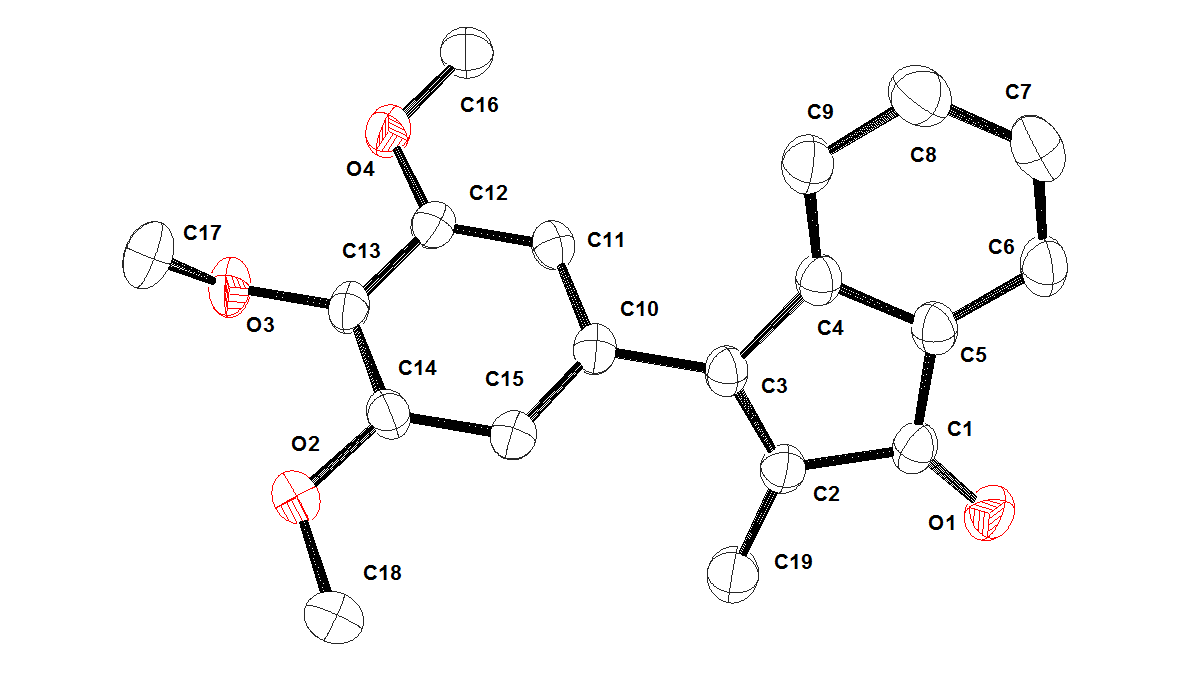 Figure 2: X-ray crystal structure of indenone 8ap. Thermal ellipsoids is drawn at 50% probability level.Furthermore, to check the scope and applicability of the present protocol, the reaction was also performed with ortho-iodobenzophenones 11a-d (Table 3). In contrast to the above, in this case, aliphatic aldehydes 5q-s were employed for the [Pd]-catalyzed acylations. Gratifyingly, the protocol was also quite successful and gave the indenones 9ar-dr (Table 3; Conditions A or Conditions B). Notably, the reaction was compatible with heteroaromatic ortho-iodobenzophenone 11c (Table 3). Table 3: Scope and generality of formation of indenones 9aa-dr. To further demonstrate the applicability of the method, we investigated the coupling between the ketone 11e and aliphatic aldehydes 5q and 5r. Notably, in case of diketone intermediates derived from the ortho-iodoacetophenone 11e, as anticipated, proceeded through the formation of relatively more stable enolate under acidic conditions and gave the indenones 9eq and 9er (Scheme 4; Conditions A). Scheme 4: Synthesis of indenones 9eq and 9er. On the other hand, the reaction between the ketone 6a and cyclohexanaldehyde 5s, furnished as the inseparable mixture of indenone 8as and spirocyclic ketone 9as (Scheme 5). This may be due to the competitive enolization of both ketones and an independent subsequent intramolecular aldol condensation. When the reaction was conducted separately on the isolated mixture of 8as and 9as with H2SO4, no change was noticed in the ratio of 8as and 9as (i.e. Conditions A). Thus reveals that the reaction might proceeds through the irreversible independent path without equilibration for aldol condensation reaction. Scheme 5: Formation of indenones mixture 8as and 9as.In 1984, Otto R. Gottlieb et al. isolated neo-lignan from the fruits of virola sebifera.1f Later, in 1998 the research group of Davi C. Harrowven revised its structure as neo-lignan 1 with the help of their synthetic, physical and spectroscopic studies, (see; Figure 1). To further demonstrate the synthetic utility of the present strategy, it was investigated for one-pot synthesis of neo-lignan 1. Thus, the ortho-iodoketone 6c was subjected to the reaction with piperonaldehyde 5n, under standard conditions without H2SO4 (i.e. Conditions B). Significantly, the natural product neo-lignan 1 was obtained in one-pot (Scheme 6).  Scheme 6: One-pot synthesis of neo-lignan 1.In summary, we have developed an efficient one-pot protocol for synthesis of substituted indenones starting from simple ortho-iodoketones and aldehydes. The [Pd]-catalyzed direct acylation was employed as the key step. Subsequent intramolecular aldol condensation afforded the indenones in one-pot. Significantly, a variety of indenones were achieved. Delightfully, the strategy was applied to the one-pot synthesis of naturally occurring neo-lignan.Experimental:IR spectra were recorded on a FTIR spectrophotometer. 1H NMR spectra were recorded on 400 MHz spectrometer at 295 K in CDCl3; chemical shifts (δ ppm) and coupling constants (Hz) are reported in standard fashion with reference to either internal standard tetramethylsilane (TMS) (δH =0.00 ppm) or CHCl3 (δH = 7.25 ppm). 13C NMR spectra were recorded on 100 MHz spectrometer at RT in CDCl3; chemical shifts (δ ppm) are reported relative to CHCl3 [δC = 77.00 ppm (central line of triplet)]. In the 13C NMR, the nature of carbons (C, CH, CH2 and CH3) was determined by recording the DEPT-135 spectra. In the 1H-NMR, the following abbreviations were used throughout: s = singlet, d = doublet, t = triplet, q = quartet, qui =quintet, sept = septet, dd = doublet of doublet, m = multiplet and br. s = broad singlet. High-resolution mass spectra (HR-MS) were recorded on Q-TOF electron spray ionization (ESI) mode and atmospheric pressure chemical ionization (APCI) modes. Melting points were determined on an electrothermal melting point apparatus and are uncorrected. All small scale reactions were carried out using Schlenk tube. Reactions were monitored by TLC on silica gel using a combination of hexane and ethyl acetate as eluents. Reactions were generally run under argon or a nitrogen atmosphere. Solvents were distilled prior to use; petroleum ether with a boiling range of 60 to 80 C was used. Acme’s silica-gel (60–120 mesh) was used for column chromatography (approximately 20 g per one gram of crude material).The aldehydes 5a-s which have been used are commercially available.The ortho-iodo ketones 6a-d, 11a-e were synthesized from the corresponding ortho-iodo aldehydes by Grignard reaction followed by PCC Oxidation which is reported in literature.10a, 14 GP-1 [General procedure for preparation of 8, 9 (conditions A)]: GP-1 was carried out with ortho-iodoketone 6a-d, 11a-e (104-152 mg, 0.40 mmol) and aldehyde 5a-s (166.4-366.5 mg, 1.6 mmol) in the presence of Pd(OAc)2 (5.0 mg, 5 mol %), Ag2O (111.3 mg, 0.48 mmol) and TBHP (257.1 mg, 2.0 mmol) and allowed the reaction mixture to stir at 120 C for 12-20 h. Progress of the reaction was monitored by TLC till the ortho-iodoketone 6a-d, 11a-e was completed. Then the reaction mixture was removed from oil bath and allow to reach room temperature and then added conc. H2SO4 (0.1 ml, 2.0 mmol) and allowed the reaction mixture stirred at room temperature. Progress of the products 8aa-df, 9ar-er formation was monitored by TLC till the reaction was completed. The reaction mixture was quenched by the addition of aqueous NaHCO3 solution and then extracted with ethyl acetate (3  15 mL). The organic layers were washed with saturated NaCl solution, dried (Na2SO4) and filtered. Evaporation of the solvent under reduced pressure and purification of the crude material by silica gel column chromatography (petroleum ether/ethyl acetate) furnished the products 8, 9 (34.0-112.0 mg, 46-79 %) as viscous liquid/solid. The products 8am, 8as, 8dk, 9er, 9eq, 9ar are reported in literature.15GP-2 [General procedure for preparation of 8, 9 (condition B)]: GP-1 was carried out with ortho-iodoketone 6a-d, 11d (104-152 mg, 0.40 mmol) and aldehyde 5 (166.4-366.5 mg, 1.6 mmol) in presence of Pd(OAc)2 (5.0 mg, 5 mol %), Ag2O (111.3 mg, 0.48 mmol) and TBHP (257.1 mg, 2.0 mmol) and allowed the reaction mixture to stir at 120 °C for 20-30 h. Progress of the products 8an-dk, 9dq-dr formation was monitored by TLC till the reaction  was completed. Then reaction mixture was removed from oil bath and allow to reach room temperature and the reaction mixture was quenched by the addition of aqueous NaHCO3 solution and then extracted with ethyl acetate (3  15 mL). The organic layer was washed with saturated NaCl solution, dried over Na2SO4 and filtered. Evaporation of the solvent under reduced pressure and purification of the crude material by silica gel column chromatography (petroleum ether/ethyl acetate) furnished the products 8, 9 (68.7-104.0 mg, 65-75 %) as viscous liquid/solid.2-methyl-3-phenyl-1H-inden-1-one (8aa): GP-1 was carried out with ortho-iodoketone 6a (104.0mg, 0.40 mmol) and aldehyde 5a (166.4 mg,1.6 mmol)  in presence of Pd(OAc)2 (5.0 mg, 5 mol %), Ag2O (111.3 mg, 0.48 mmol) and TBHP (257.1 mg, 2.0 mmol) and allowed the reaction mixture to stir at 120 °C for 12 h then Then reaction mixture was removed from oil bath and allow to reach room temperature and then added Conc. H2SO4 (0.1 ml, 2.0 mmol) and allowed the reaction mixture stirred at room temperature for 35 minute for the product 8aa formation. Purification of the crude material by silica gel column chromatography (petroleum ether/ethyl acetate, 97:03 to 95:05) furnished the product 8aa (55.4 mg, 63%) as a yellow viscous liquid. [TLC control (petroleum ether/ethyl acetate 96:04), Rf(6a)=0.50, Rf(8aa)=0.80, UV detection]. IR (MIR-ATR, 4000–600 cm-1): max=2930, 1870, 1680, 1591, 1470, 1280, 1189, 954, 718 cm-1. 1H NMR (CDCl3, 400 MHz): δ=7.53-7.43 (m, 6H), 7.31-7.26 (m, 1H), 7.20-7.16 (m, 1H), 7.05 (d, 1H, J=7.3 Hz), 1.92 (s, 3H), ppm. 13C NMR (CDCl3, 100 MHz): δ=198.3 (Cq), 154.7 (Cq), 145.7 (Cq), 133.1 (CH), 132.7 (Cq), 131.1 (s, C=C), 131.0 (Cq),  129.2 (CH), 128.7 ( 2×CH), 128.1 (CH), 128.0 (2×CH), 122.5 (CH), 120.4 (CH), 8.6  (CH3) ppm. HR-MS (ESI+) m/z calculated for [C16H13O]+=[MH]+: 221.0961; found 221.0961.2-methyl-3-(p-tolyl)-1H-inden-1-one (8ab): GP-1 was carried out with ortho-iodoketone 6a (104.0mg, 0.40 mmol) and aldehyde 5b (192.0 mg,1.6 mmol)  in presence of Pd(OAc)2 (5.0 mg, 5 mol %), Ag2O (111.3 mg, 0.48 mmol) and TBHP (257.1 mg, 2.0 mmol) and allowed the reaction mixture to stir at 120 °C for 12 h then Then reaction mixture was removed from oil bath and allow to reach room temperature and then added Conc. H2SO4 (0.1 ml, 2.0 mmol) and allowed the reaction mixture stirred at room temperature for 25 minute for the product 8ab formation. Purification of the crude material by silica gel column chromatography (petroleum ether/ethyl acetate, 97:03 to 95:05) furnished the product 8ab (60.8 mg, 65%) as a yellow viscous liquid. [TLC control (petroleum ether/ethyl acetate 96:04), Rf(6a)=0.50, Rf(8ab)=0.80, UV detection]. IR (MIR-ATR, 4000–600 cm-1): max=2930, 1812, 1686, 1597, 1456, 1287, 1189, 939, 718 cm-11H NMR (CDCl3, 400 MHz): δ=7.46 (d, 1H, J=6.8 Hz), 7.39-7.37 (m, 2H), 7.33-7.26 (m, 3H),  7.18 (t, 1H, J=7.0 Hz), 7.07 (d, 1H, J=7.3 Hz), 2.43 (s, 3H) 1.92 (s, 3H), ppm. 13C NMR (CDCl3, 100 MHz): δ=198.4 (Cq), 154.8 (Cq), 145.7 (Cq), 139.3 (Cq), 133.0 (CH),  131.3 (Cq), 130.6 (Cq), 129.8 (Cq), 129.4 (2×CH), 128.0 (3×CH),122.4 (CH), 120.4(CH), 21.5 (CH3), 8.6 (CH3) ppm. HR-MS (ESI+) m/z calculated for [C17H15O]+=[MH]+: 235.1117; found 235.1107.3-(4-ethylphenyl)-2-methyl-1H-inden-1-one (8ac): GP-1 was carried out with ortho-iodoketone 6a (104.0mg, 0.40 mmol) and aldehyde 5c (214.6 mg,1.6 mmol)  in presence of Pd(OAc)2 (5.0 mg, 5 mol %), Ag2O (111.3 mg, 0.48 mmol) and TBHP (257.1 mg, 2.0 mmol) and allowed the reaction mixture to stir at 120 °C for 13 h then Then reaction mixture was removed from oil bath and allow to reach room temperature and then added Conc. H2SO4 (0.1 ml, 2.0 mmol) and allowed the reaction mixture stirred at room temperature for 30 minute for the product 8ac formation. Purification of the crude material by silica gel column chromatography (petroleum ether/ethyl acetate, 97:03 to 95:05) furnished the product 8ac (58.5mg, 59%) as a yellow viscous liquid. [TLC control (petroleum ether/ethyl acetate 96:04), Rf(6a)=0.50, Rf(8ac)=0.80, UV detection]. IR (MIR-ATR, 4000–600 cm-1): max=2938, 1819, 1686, 1599, 1457, 1287, 1088, 930, 718 cm-1 1H NMR (CDCl3, 400 MHz): δ=7.46 (d, 1H, J=7.3 Hz), 7.42-7.40 (m, 2H), 7.34 (d, 2H, J=8.3 Hz),  7.28 (td, 1H, J=7.4 and J=1.2 Hz), 7.17 (t, 1H, J=7.3 Hz), 7.07 (d, 1H, J=7.3 Hz), 2.73 (q, 2H, J=7.3 Hz), 1.93 (s, 3H), 1.30 (t, 3H, J=7.3 Hz),   ppm. 13C NMR (CDCl3, 100 MHz): δ=198.4 (Cq), 154.8 (Cq), 145.7 (Cq),  145.6 (Cq), 133.0 (CH),  131.3 (Cq), 130.6 (Cq), 130.0 (Cq), 128.2 (2×CH), 128.1 (2×CH),128.0 (CH), 122.4(CH), 120.4(CH), 28.8 (CH2),  15.4 (CH2), 8.7 (CH3) ppm. HR-MS (ESI+) m/z calculated for [C18H17O]+=[MH]+: 249.1274; found 249.1274.2-methyl-3-(naphthalen-1-yl)-1H-inden-1-one (8ad): GP-1 was carried out with ortho-iodoketone 6a (104.0mg, 0.40 mmol) and aldehyde 5d (249.6 mg,1.6 mmol)  in presence of Pd(OAc)2 (5.0 mg, 5 mol %), Ag2O (111.3 mg, 0.48 mmol) and TBHP (257.1 mg, 2.0 mmol) and allowed the reaction mixture to stir at 120 °C for 15 h then Then reaction mixture was removed from oil bath and allow to reach room temperature and then added Conc. H2SO4 (0.1 ml, 2.0 mmol) and allowed the reaction mixture stirred at room temperature for30 minute for the product 8ad formation. Purification of the crude material by silica gel column chromatography (petroleum ether/ethyl acetate, 97:03 to 95:05) furnished the product 8ad (62.7 mg, 58%) as a yellow viscous liquid. [TLC control (petroleum ether/ethyl acetate 96:04), Rf(6a)=0.50, Rf(8ad)=0.80, UV detection]. IR (MIR-ATR, 4000–600 cm-1): max=2930, 2829, 1689, 1590, 1450, 1287, 1187, 938, 719 cm-1. 1H NMR (CDCl3, 400 MHz): δ=7.95 (dd, 2H, J=8.3 and J=4.4 Hz), 7.76 (d, 1H, J=8.3 Hz),  7.60-7.54 (m, 1H), 7.53-7.51 (m, 2H), 7.47-7.44 (m, 2H), 7.20-7.18 (m, 2H), 6.65-6.63 (m, 1H),  1.76 (s, 3H), ppm. 13C NMR (CDCl3, 100 MHz): δ=198.2 (Cq), 154.9 (Cq), 146.8 (Cq),  133.8 (Cq), 133.4 (CH),  133.3 (Cq), 130.6 (Cq), 130.6 (Cq),  130.4 (Cq), 129.3 (CH), 128.6 (CH), 128.1 (CH), 126.3(CH), 126.3(CH), 125.8(CH), 125.7(CH), 125.4(CH), 122.3(CH), 120.8(CH), 8.8 (CH3) ppm. HR-MS (ESI+) m/z calculated for [C20H15O]+=[MH]+: 271.1117; found 271.1121.3-(4-fluorophenyl)-2-methyl-1H-inden-1-one (8ae): GP-1 was carried out with ortho-iodoketone 6a (104.0mg, 0.40 mmol) and aldehyde 5e (198.4 mg,1.6 mmol)  in presence of Pd(OAc)2 (5.0 mg, 5 mol %), Ag2O (111.3 mg, 0.48 mmol) and TBHP (257.1 mg, 2.0 mmol) and allowed the reaction mixture to stir at 120 °C for 12 h then Then reaction mixture was removed from oil bath and allow to reach room temperature and then added Conc. H2SO4 (0.1 ml, 2.0 mmol) and allowed the reaction mixture stirred at room temperature for 30 minute for the product 8ae formation. Purification of the crude material by silica gel column chromatography (petroleum ether/ethyl acetate, 97:03 to 95:05) furnished the product 8ae (64.7 mg, 68%) as a yellow viscous liquid. [TLC control (petroleum ether/ethyl acetate 96:04), Rf(6aa)=0.50, Rf(8ae)=0.80, UV detection]. IR (MIR-ATR, 4000–600 cm-1): max=2930, 1891, 1687, 1597, 1460, 1287, 1089, 938, 728 cm-1. 1H NMR (CDCl3, 400 MHz): δ=7.48-7.44 (m, 3H), 7.30 (td, 1H, J=7.4 and J=1.2 Hz), 7.23-7.17 (m, 3H), 7.02 (d, 1H, J=6.8 Hz), 1.90 (s, 3H), ppm. 13C NMR (CDCl3, 100 MHz): δ=198.0 (Cq), 164.2 (Cq, 1JC-F=254 Hz), 161.7 (Cq), 153.7 (Cq), 145.5 (Cq), 133.2 (CH), 131.1 (Cq), 131.0 (Cq),    130.0 (CH), 129.9 (CH), 128.7 (Cq), 128.2 (CH), 122.6 (CH), 120.2 (CH), 116.0 (CH), 115.8 (CH), 8.6 (CH3) ppm. HR-MS (ESI+) m/z calculated for [C16H12FO]+=[MH]+: 239.0867; found 239.0870.3-(4-chlorophenyl)-2-methyl-1H-inden-1-one (8af): GP-1 was carried out with ortho-iodoketone 6a (104.0mg, 0.40 mmol) and aldehyde 5f (224.0 mg,1.6 mmol)  in presence of Pd(OAc)2 (5.0 mg, 5 mol %), Ag2O (111.3 mg, 0.48 mmol) and TBHP (257.1 mg, 2.0 mmol) and allowed the reaction mixture to stir at 120 °C for 12 h then Then reaction mixture was removed from oil bath and allow to reach room temperature and then added Conc. H2SO4 (0.1 ml, 2.0 mmol) and allowed the reaction mixture stirred at room temperature for 30 minute for the product 8af formation. Purification of the crude material by silica gel column chromatography (petroleum ether/ethyl acetate, 97:03 to 95:05) furnished the product 8af (69.2 mg, 68%) as a yellow solid, m.p=75-77°C. [TLC control (petroleum ether/ethyl acetate 96:04), Rf(6a)=0.50, Rf(8af)=0.80, UV detection]. IR (MIR-ATR, 4000–600 cm-1): max=2939, 1810, 1683, 1590, 1453, 1287, 1080, 938, 719 cm-1. 1H NMR (CDCl3, 400 MHz): δ=7.50-7.47 (m, 3H), 7.43-7.40 (m, 2H), 7.30 (td, 1H, J=7.4 and J=1.2 Hz), 7.19 (t, 1H, J=7.8 Hz), 7.01 (d, 1H, J=7.3 Hz), 1.90 (s, 3H), ppm. 13C NMR (CDCl3, 100 MHz): δ=197.9 (Cq), 153.4 (Cq), 145.3 (Cq), 135.1 (Cq), 133.2 (CH), 131.4 (Cq), 131.1 (Cq), 130.9 (Cq), 129.4 (d, 2×CH), 129.1 (2×CH), 128.3 (CH), 122.7 (CH), 122.2 (CH), 8.6 (CH3) ppm. HR-MS (ESI+) m/z calculated for [C16H12ClO]+=[MH]+: 255.0571; found 255.0567.3-(4-bromophenyl)-2-methyl-1H-inden-1-one (8ag): GP-1 was carried out with ortho-iodoketone 6a (104.0mg, 0.40 mmol) and aldehyde 5g (296.0 mg,1.6 mmol)  in presence of Pd(OAc)2 (5.0 mg, 5 mol %), Ag2O (111.3 mg, 0.48 mmol) and TBHP (257.1 mg, 2.0 mmol) and allowed the reaction mixture to stir at 120 °C for 15 h then Then reaction mixture was removed from oil bath and allow to reach room temperature and then added Conc. H2SO4 (0.1 ml, 2.0 mmol) and allowed the reaction mixture stirred at room temperature for 30 minute for the product 8ag formation. Purification of the crude material by silica gel column chromatography (petroleum ether/ethyl acetate, 97:03 to 95:05) furnished the product 8ag (73.8 mg, 62%) as a yellow solid, m.p=71-74°C. [TLC control (petroleum ether/ethyl acetate 95:05), Rf(6a)=0.50, Rf(8ag)=0.80, UV detection]. IR (MIR-ATR, 4000–600 cm-1): max=2930, 2821, 1686, 1599, 1450, 1287, 1087, 945, 710 cm-1.1H NMR (CDCl3, 400 MHz): δ=7.64 (d, 2H, J=8.3 Hz), 7.47 (d, 1H, J=7.3 Hz), 7.36-7.33 (m, 2H), 7.29 (td, 1H, J=7.4 and J=1.2 Hz), 7.20-7.17 (m, 1H), 7.0 (d, 1H, J=7.3 Hz), 1.89 (s, 3H), ppm. 13C NMR (CDCl3, 100 MHz): δ=197.9 (Cq), 153.4 (Cq), 145.2 (Cq), 133.2 (CH), 132.0 (2×CH), 131.5 (Cq), 131.4 (Cq), 130.9 (Cq), 129.6 (2C×CH), 128.2 (CH), 123.3 (Cq), 122.7(CH), 120.1 (CH), 8.6 (CH3) ppm. HR-MS (ESI+) m/z calculated for [C16H12BrO]+=[MH]+: 299.0066; found 299.0079.3-(2-bromophenyl)-2-methyl-1H-inden-1-one (8ah): GP-1 was carried out with ortho-iodoketone 6a (104.0mg, 0.40 mmol) and aldehyde 5h (296.0 mg,1.6 mmol)  in presence of Pd(OAc)2 (5.0 mg, 5 mol %), Ag2O (111.3 mg, 0.48 mmol) and TBHP (257.1 mg, 2.0 mmol) and allowed the reaction mixture to stir at 120 °C for 13 h then Then reaction mixture was removed from oil bath and allow to reach room temperature and then added Conc. H2SO4 (0.1 ml, 2.0 mmol) and allowed the reaction mixture stirred at room temperature for 30 minute for the product 8ah formation. Purification of the crude material by silica gel column chromatography (petroleum ether/ethyl acetate, 97:03 to 95:05) furnished the product 8ah (69.3 mg, 58%) as a yellow viscous liquid. [TLC control (petroleum ether/ethyl acetate 95:05), Rf(6a)=0.50, Rf(8ah)=0.80, UV detection]. IR (MIR-ATR, 4000–600 cm-1): max=2933, 2829, 1689, 1598, 1450, 1287, 1087, 945, 710 cm-1.1H NMR (CDCl3, 400 MHz): δ=7.72 (dd, 1H, J=8.0 and J=1.2  Hz), 7.47-7.41 (m, 2H), 7.32-7.23 (m, 3H), 7.18-7.15 (m, 1H),  6.70 (d, 1H, J=7.3 Hz), 1.77 (s, 3H), ppm. 13C NMR (CDCl3, 100 MHz): δ=198.0 (Cq), 154.7 (Cq), 145.7 (Cq), 134.2 (Cq), 133.4 (CH), 133.3 (CH), 133.0 (Cq), 130.3 (Cq), 130.2 (CH), 129.6 (CH), 128.0 (CH), 127.5 (CH), 122.5 (CH),   122.2 (Cq), 120.5 (CH), 8.8 (CH3) ppm. HR-MS (ESI+) m/z calculated for [C16H12BrO]+=[MH]+: 299.0066; found 299.00603-(2,4-dichlorophenyl)-2-methyl-1H-inden-1-one (8ai)GP-1 was carried out with ortho-iodoketone 6a (104.0mg, 0.40 mmol) and aldehyde 5i (280.0 mg,1.6 mmol)  in presence of Pd(OAc)2 (5.0 mg, 5 mol %), Ag2O (111.3 mg, 0.48 mmol) and TBHP (257.1 mg, 2.0 mmol) and allowed the reaction mixture to stir at 120 °C for 12 h then Then reaction mixture was removed from oil bath and allow to reach room temperature and then added Conc. H2SO4 (0.1 ml, 2.0 mmol) and allowed the reaction mixture stirred at room temperature for 30 minute for the product 8ai formation. Purification of the crude material by silica gel column chromatography (petroleum ether/ethyl acetate, 97:03 to 95:05) furnished the product 8ai (65.9 mg, 57%) as a yellow viscous liquid. [TLC control (petroleum ether/ethyl acetate 95:05), Rf(6a)=0.50, Rf(8ai)=0.80, UV detection]. IR (MIR-ATR, 4000–600 cm-1): max=2939, 1810, 1683, 1590, 1453, 1287, 1080, 938, 719 cm-1. 1H NMR (CDCl3, 400 MHz): δ=7.57 (d, 1H, J=1.9 Hz), 7.47 (d, 1H, J=6.8 Hz), 7.37 (dd, 1H, J=8.0 and J=2.2 Hz),7.29-7.23 (m, 2H), 7.18 (t, 1H, J=7.3 Hz), 6.71 (d, 1H, J=7.3 Hz), 1.77 (s, 3H), ppm. 13C NMR (CDCl3, 100 MHz): δ=197.6 (Cq), 151.9 (Cq), 145.3 Cq), 135.4 (Cq), 133.8 (Cq), 133.5 (CH), 130.5 (Cq), 130.5 (CH), 130.2 (2×Cq), 130.2 (CH), 128.2 (CH), 127.4 (CH), 122.7 (CH), 120.3 (CH), 8.8 (CH3) ppm. HR-MS (ESI+) m/z calculated for [C16H11Cl2O]+=[MH]+: 289.0181; found 289.0188.3-(4-hydroxyphenyl)-2-methyl-1H-inden-1-one (8aj): GP-1 was carried out with ortho-iodoketone 6a (104.0mg, 0.40 mmol) and aldehyde 5j (195.2 mg,1.6 mmol)  in presence of Pd(OAc)2 (5.0 mg, 5 mol %), Ag2O (111.3 mg, 0.48 mmol) and TBHP (257.1 mg, 2.0 mmol) and allowed the reaction mixture to stir at 120 °C for 12 h then Then reaction mixture was removed from oil bath and allow to reach room temperature and then added Conc. H2SO4 (0.1 ml, 2.0 mmol) and allowed the reaction mixture stirred at room temperature for 15 minute for the product 8aj formation. Purification of the crude material by silica gel column chromatography (petroleum ether/ethyl acetate, 95:05 to 90:10) furnished the product 8aj (61.3 mg, 65%) as a yellow solid, m.p=168-171°C [TLC control (petroleum ether/ethyl acetate 90:10), Rf(6a)=0.50, Rf(8aj)=0.80, UV detection]. IR (MIR-ATR, 4000–600 cm-1): max=2878, 1710, 1686, 1589, 1451, 1297, 1187, 947, 711 cm-1. 1H NMR (CDCl3, 400 MHz): δ=7.46 (d, 1H, J=6.3 Hz), 7.42-7.38 (m, 2H), 7.29 (td, 2H, J=7.4 and J=1.2  Hz), 7.20-7.16 (m, 1H), 7.08 (d, 1H, J=7.3 Hz), 7.00-6.97 (m, 2H), 5.43 (brd. s , 1H), 1.92 (s, 3H), ppm. 13C NMR (CDCl3, 100 MHz): δ=198.5 (Cq), 156.5 (Cq),  154.6 (Cq), 145.7 (Cq), 133.0 (CH), 131.4 (Cq), 130.1 (Cq),  129.8 (2×CH), 128.1 (CH), 125.2 (Cq), 122.4 (CH), 120.4 (CH), 115.6 (2×CH),  8.7 (CH3) ppm. HR-MS (ESI+) m/z calculated for [C16H13O2]+=[MH]+: 237.0910; found 237.0899.3-(4-methoxyphenyl)-2-methyl-1H-inden-1-one (8ak): GP-1 was carried out with ortho-iodoketone 6a (104.0mg, 0.40 mmol) and aldehyde 5k (217.6 mg,1.6 mmol)  in presence of Pd(OAc)2 (5.0 mg, 5 mol %), Ag2O (111.3 mg, 0.48 mmol) and TBHP (257.1 mg, 2.0 mmol) and allowed the reaction mixture to stir at 120 °C for 12 h then Then reaction mixture was removed from oil bath and allow to reach room temperature and then added Conc. H2SO4 (0.1 ml, 2.0 mmol) and allowed the reaction mixture stirred at room temperature for 20 minute for the product 8ak formation. Purification of the crude material by silica gel column chromatography (petroleum ether/ethyl acetate, 95:05 to 93:07) furnished the product 8ak (62.1mg, 62%) as a yellow viscous liquid. [TLC control (petroleum ether/ethyl acetate 95:05), Rf(6a)=0.50, Rf(8ak)=0.80, UV detection]. IR (MIR-ATR, 4000–600 cm-1): max=2878, 1710, 1686, 1589, 1451, 1297, 1187, 947, 711 cm-1.1H NMR (CDCl3, 400 MHz): δ=7.48-7.44 (m, 3H), 7.29 (td, 1H, J=7.4 and J=1.2  Hz), 7.20-7.16 (m, 1H), 7.09 (d, 1H, J=7.3 Hz), 7.02 (d, 2H, J=8.8 Hz), 3.88 (s, 3H),  1.92 (s, 3H), ppm. 13C NMR (CDCl3, 100 MHz): δ=198.3 (Cq), 160.3 (Cq),  154.5 (Cq), 145.7 (Cq), 133.0 (CH), 131.4 (Cq), 130.1 (Cq),  129.6 (2×CH), 128.0 (CH), 125.1 (Cq), 122.3 (CH), 120.4 (CH), 114.1 (2×CH), 55.4 (CH3), 8.7 (CH3) ppm. HR-MS (ESI+) m/z calculated for [C17H15O2]+=[MH]+: 251.1067; found 251.1063.2-methyl-3-(4-propoxyphenyl)-1H-inden-1-one (8al): GP-1 was carried out with ortho-iodoketone 6a (104.0mg, 0.40 mmol) and aldehyde 5l (262.7 mg,1.6 mmol)  in presence of Pd(OAc)2 (5.0 mg, 5 mol %), Ag2O (111.3 mg, 0.48 mmol) and TBHP (257.1 mg, 2.0 mmol) and allowed the reaction mixture to stir at 120 °C for 15 h then Then reaction mixture was removed from oil bath and allow to reach room temperature and then added Conc. H2SO4 (0.1 ml, 2.0 mmol) and allowed the reaction mixture stirred at room temperature for 20 minute for the product 8al formation. Purification of the crude material by silica gel column chromatography (petroleum ether/ethyl acetate, 95:05 to 93:07) furnished the product 8al (62.3 mg, 56%) as a yellow viscous liquid. [TLC control (petroleum ether/ethyl acetate 94:06), Rf(6a)=0.50, Rf(8al)=0.80, UV detection]. IR (MIR-ATR, 4000–600 cm-1): max=2930, 2821, 1686, 1599, 1450, 1287, 1087, 945, 710 cm-1. 1H NMR (CDCl3, 400 MHz): δ=7.45-7.42 (m, 3H), 7.27 (td, 1H, J=7.4 and J=1.2  Hz), 7.16 (t, 1H, J=7.3 Hz), 7.09 (d, 1H, J=6.8 Hz), 7.04-7.00 (m, 2H), 3.98 (t, 2H, J=6.6 Hz), 1.92 (s, 3H), 1.89-1.80 (m, 2H), 1.06 (t, 3H, J=7.5 Hz),  ppm. 13C NMR (CDCl3, 100 MHz): δ=198.3 (Cq), 159.9 (Cq),  154.5 (Cq), 145.7 (Cq), 132.9 (CH), 131.4 (Cq), 129.9 (Cq),  129.6 (2×CH), 127.9 (CH), 124.7 (Cq), 122.2 (CH), 120.4 (CH), 114.6 (2×CH), 69.6 (CH2), 22.5 (CH2), 10.5 (CH3)   8.7 (CH3) ppm. HR-MS (ESI+) m/z calculated for [C19H19O2]+=[MH]+: 279.1380; found 279.1382.3-(benzo[d][1,3]dioxol-5-yl)-2-methyl-1H-inden-1-one (8an): GP-2 was carried out ortho-iodoketone 6a (104.0 mg, 0.40 mmol), aldehyde 5n (256.0 mg,1.6 mmol) , Pd(OAc)2 (5.0 mg, 5 mol %), Ag2O (111.3 mg, 0.48 mmol) and TBHP (257.1 mg, 2.0 mmol) and allowed the reaction mixture to stir at 120 °C for 28 h for the product 8an formation. Purification of the crude material by silica gel column chromatography (petroleum ether/ethyl acetate, 95:05 to 93:07) furnished the product 8an (69.7 mg, 66%) as a yellow viscous liquid. [TLC control (petroleum ether/ethyl acetate 95:05), Rf(6a)=0.80, Rf(8an)=0.30, UV detection]. IR (MIR-ATR, 4000–600 cm-1): max=2878, 1710, 1689, 1596, 1481, 1287, 1187, 937, 721 cm-1. 1H NMR (CDCl3, 400 MHz): δ=7.45 (d, 1H, J=6.3 Hz), 7.28 (td, 1H, J=7.4 and J=1.2 Hz), 7.17 (t, 1H, J=7.3 Hz), 7.06 (d, 1H, J=6.8 Hz), 7.00-6.92 (m, 3H), 6.03 (s, 2H), 1.91 (s, 3H), ppm. 13C NMR (CDCl3, 100 MHz): δ=198.1 (Cq), 154.4 (Cq), 148.3 (Cq), 147.9 (Cq),   145.5 (Cq), 133.0 (CH), 131.2 (Cq), 130.4 (Cq),  128.0 (CH), 126.4 (Cq), 122.3 (CH), 122.3 (CH),  120.3 (CH), 108.6 (CH), 108.4 (CH), 101.4 (CH2), 8.7 (CH3) ppm. HR-MS (ESI+) m/z calculated for [C17H13O3]+=[MH]+: 265.0859; found 265.0848.3-(3,4-dimethoxyphenyl)-2-methyl-1H-inden-1-one (8ao): GP-2 was carried out with ortho-iodoketone 6a (104.0 mg, 0.40 mmol), aldehyde 5o (265.6 mg,1.6 mmol) , Pd(OAc)2 (5.0 mg, 5 mol %), Ag2O (111.3 mg, 0.48 mmol) and TBHP (257.1 mg, 2.0 mmol) and allowed the reaction mixture to stir at 120 °C for 28 h for the product 8ao formation. Purification of the crude material by silica gel column chromatography (petroleum ether/ethyl acetate, 95:05 to 93:07) furnished the product 8ao (80.7 mg, 72%) as yellow solid, m.p=102-104°C. [TLC control (petroleum ether/ethyl acetate 95:05), Rf(6a)=0.70, Rf(8ao)=0.80, UV detection]. IR (MIR-ATR, 4000–600 cm-1): max=2934, 1711, 1689, 1590, 1451, 1285, 1134, 1079, 930, 716 cm-1. 1H NMR (CDCl3, 400 MHz): δ=7.45 (d, 1H, J=6.3 Hz), 7.28 (td, 1H, J=7.4 and J=1.2  Hz), 7.19-7.15 (m, 1H), 7.11-7.07 (m, 2H),  6.99 (dd, 2H, J=5.1 and J=3.1  Hz),  3.94 (s, 3H), 3.91 (s, 3H),  1.93 (s, 3H), ppm. 13C NMR (CDCl3, 100 MHz): δ=198.2 (Cq), 154.6 (Cq), 149.8 (Cq), 148.9 (Cq),   145.6 (Cq), 133.0 (CH), 131.3 (Cq), 130.2 (Cq),  128.0 (CH), 125.3 (Cq), 122.3 (CH), 121.2 (CH),  120.3 (CH), 111.1 (CH), 111.0 (CH), 56.0 (CH3), 55.9 (CH3), 8.7 ( CH3) ppm. HR-MS (ESI+) m/z calculated for [C18H17O3]+=[MH]+: 281.1172; found 281.1173.2-methyl-3-(3,4,5-trimethoxyphenyl)-1H-inden-1-one (8ap): GP-2 was carried out with ortho-iodoketone 6a (104.0 mg, 0.40 mmol), aldehyde 5p (313.9 mg,1.6 mmol) , Pd(OAc)2 (5.0 mg, 5 mol %), Ag2O (111.3 mg, 0.48 mmol) and TBHP (257.1 mg, 2.0 mmol) and allowed the reaction mixture to stir at 120 °C for 28 h for the product 8ap formation. Purification of the crude material by silica gel column chromatography (petroleum ether/ethyl acetate, 95:05 to 93:07) furnished the product 8ap (93 mg, 75%) as a yellow solid, m.p=109-112°C. [TLC control (petroleum ether/ethyl acetate 95:05), Rf(6a)=0.80, Rf(8ap)=0.50, UV detection]. IR (MIR-ATR, 4000–600 cm-1): max=2878, 1710, 1686, 1589, 1451, 1297, 1187, 947, 711 cm-1. 1H NMR (CDCl3, 400 MHz): δ=7.45 (d, 1H, J=6.8 Hz), 7.31-7.27 (m, 1H), 7.17 (t, 1H, J=7.0 Hz), 7.09 (d, 1H, J=7.3 Hz), 6.67 (s, 2H), 3.91 (s, 3H), 3.88 (s, 6H), 1.93 (s, 3H), ppm. 13C NMR (CDCl3, 100 MHz): δ=198.1 (Cq), 154.7 (Cq), 153.4 (3× Cq), 145.6 (Cq),   138.7 (Cq), 133.1 (CH), 131.1 (Cq), 130.7 (Cq),  128.1 (CH), 122.5 (CH),   120.3 (CH), 105.2 (2×CH), 60.9 (CH3), 56.2 (2×CH3), 8.7 (CH3) ppm. HR-MS (ESI+) m/z calculated for [C19H18O4]+=[M]+: 310.1205; found 310.1202.6-methyl-7-(p-tolyl)-5H-indeno[5,6-d][1,3]dioxol-5-one (8bb): GP-1 was carried out with ortho-iodoketone 6b (121.6 mg, 0.40 mmol) and aldehyde 5b (192.0 mg,1.6 mmol)  in presence of Pd(OAc)2 (5.0 mg, 5 mol %), Ag2O (111.3 mg, 0.48 mmol) and TBHP (257.1 mg, 2.0 mmol) and allowed the reaction mixture to stir at 120 °C for 14 h then Then reaction mixture was removed from oil bath and allow to reach room temperature and then added Conc. H2SO4 (0.1 ml, 2.0 mmol) and allowed the reaction mixture stirred at room temperature for 15 minute for the product 8bb formation. Purification of the crude material by silica gel column chromatography (petroleum ether/ethyl acetate, 95:05 to 90:10) furnished the product 8bb (84.6 mg, 76%) as a yellow viscous liquid. [TLC control (petroleum ether/ethyl acetate 90:10), Rf(6b)=0.30, Rf(8bb)=0.80, UV detection]. IR (MIR-ATR, 4000–600 cm-1): max=2930, 1757, 1690, 1590, 1450, 1286, 1089, 930, 719 cm-1. 1H NMR (CDCl3, 400 MHz): δ=7.34-7.29 (m, 4H), 6.98 (s, 1H), 6.59 (s, 1H), 5.97 (s, 2H), 2.42 (s, 3H), 1.86 (s, 3H), ppm. 13C NMR (CDCl3, 100 MHz): δ=196.9 Cq), 152.9 (Cq), 151.2 (Cq), 146.9 (Cq),   142.4 (Cq), 139.2 (Cq), 129.7 (Cq), 129.6 (Cq),  129.4 (2×CH), 127.9 (2×CH), 125.1 (Cq), 105.0 (CH), 103.5 (CH), 101.9 (CH2), 21.4 (CH3)  8.7 (CH3) ppm. HR-MS (ESI+) m/z calculated for [C18H15O3]+=[MH]+: 279.1016; found 279.1011.5,6-dimethoxy-2-methyl-3-(p-tolyl)-1H-inden-1-one (8cb): GP-1 was carried out with ortho-iodoketone 6c (128.0 mg, 0.40 mmol) and aldehyde 5b (192.0 mg,1.6 mmol)  in presence of Pd(OAc)2 (5.0 mg, 5 mol %), Ag2O (111.3 mg, 0.48 mmol) and TBHP (257.1 mg, 2.0 mmol) and allowed the reaction mixture to stir at 120 °C for 13 h then Then reaction mixture was removed from oil bath and allow to reach room temperature and then added Conc. H2SO4 (0.1 ml, 2.0 mmol) and allowed the reaction mixture stirred at room temperature for 10 minute for the product 8cb formation. Purification of the crude material by silica gel column chromatography (petroleum ether/ethyl acetate, 95:05 to 90:10) furnished the product 8cb (80.0 mg, 68%) as a yellow solid, m.p=158-160°C. [TLC control (petroleum ether/ethyl acetate 90:10), Rf(6c)=0.30, Rf(8cb)=0.80, UV detection]. IR (MIR-ATR, 4000–600 cm-1): max=2930, 1808, 1680, 1595, 1450, 1287, 1189, 936, 710 cm-1 1H NMR (CDCl3, 400 MHz): δ=7.34 (dd, 4H,  J=7.3 and , J=1.2 Hz), 7.10 (s, 1H), 6.63 (s, 1H), 3.88 (s, 3H), 3.85 (s, 3H),  2.43 (s, 3H), 1.86 (s, 3H), ppm. 13C NMR (CDCl3, 100 MHz): δ=197.9 (Cq), 153.1 (Cq), 152.3 (Cq), 148.2 (Cq),   140.2 (Cq), 139.2 (Cq), 129.9 (Cq), 129.4 (Cq),  129.4 (2×CH), 127.9 (2×CH), 123.4 (Cq), 107.4 (CH), 105.4 (CH), 56.3 (CH3), 56.3 (CH3),  21.4 (CH3)  8.6 (CH3) ppm. HR-MS (ESI+) m/z calculated for [C19H19O3]+=[MH]+: 295.1329; found 295.1324.5,6-dimethoxy-3-(4-methoxyphenyl)-2-methyl-1H-inden-1-one (8ck): GP-2 was carried out with ortho-iodoketone 6c (128.0 mg, 0.40 mmol), aldehyde 5k (217.6 mg,1.6 mmol) , Pd(OAc)2 (5.0 mg, 5 mol %), Ag2O (111.3 mg, 0.48 mmol) and TBHP (257.1 mg, 2.0 mmol) and allowed the reaction mixture to stir at 120 °C for 28 h for the product 8ck formation. Purification of the crude material by silica gel column chromatography (petroleum ether/ethyl acetate, 95:05 to 90:10) furnished the product 8ck (91.8 mg, 74%) as a yellow viscous liquid. [TLC control (petroleum ether/ethyl acetate 90:10), Rf(6c)=0.50, Rf(8ck)=0.70, UV detection]. IR (MIR-ATR, 4000–600 cm-1): max=2931, 1729, 1689, 1591, 1456, 1287, 1088, 934, 722 cm-1.1H NMR (CDCl3, 400 MHz): δ=7.42 (d, 2H,  J=8.8 Hz), 7.10 (s, 1H), 7.02 (d, 2H,  J=8.8 Hz), 6.65 (s, 1H), 5.28 (DCM), 3.88 (s, 3H), 3.88 (s, 3H), 3.86 (s, 3H), 1.87 (s, 3H), ppm. 13C NMR (CDCl3, 100 MHz): δ=197.8 (Cq), 160.2 (Cq), 152.9 (Cq), 152.2 (Cq), 148.2 (Cq),   140.2 (Cq), 129.5 (2×CH), 129.0 (Cq), 125.2 (Cq), 123.6 (Cq), 114.2 (2×CH), 107.4 (CH), 105.5 (CH), 56.4 (CH3), 56.3 (CH3), 55.3 (CH3), 8.7 (CH3) ppm. HR-MS (ESI+) m/z calculated for [C19H19O4]+=[MH]+: 311.1278; found 311.1274.3-(benzo[d][1,3]dioxol-5-yl)-5,6-dimethoxy-2-methyl-1H-inden-1-one (8cn)1e: GP-2 was carried out with ortho-iodoketone 6c (128.0 mg, 0.40 mmol), aldehyde 5n (240.0 mg,1.6 mmol) , Pd(OAc)2 (5.0 mg, 5 mol %), Ag2O (111.3 mg, 0.48 mmol) and TBHP (257.1 mg, 2.0 mmol) and allowed the reaction mixture to stir at 120 °C for 28 h for the product 8cn formation. Purification of the crude material by silica gel column chromatography (petroleum ether/ethyl acetate, 95:05 to 85:15) furnished the product 8cn (68.7 mg, 53%) as yellow solid, m.p=214-216°C. [TLC control (petroleum ether/ethyl acetate 90:10), Rf(6c)=0.50, Rf(8cn)=0.70, UV detection]. IR (MIR-ATR, 4000–600 cm-1): max=2931, 1719, 1685, 1590, 1456, 1287, 1088, 935, 728 cm-1. 1H NMR (CDCl3, 400 MHz): δ=7.11 (s, 1H), 6.96-6.93 (m, 3H), 6.64 (s, 1H), 6.05 (s, 2H), 3.89 (s, 3H), 3.87 (s, 3H), 1.87 (s, 3H), ppm. 13C NMR (CDCl3, 100 MHz): δ=197.3 (Cq), 152.9 (Cq), 152.3 (Cq), 148.3 (Cq), 148.2 (Cq),   148.0 (Cq), 140.1 (Cq), 129.3 (Cq), 126.6 (Cq), 123.4 (Cq), 122.1 (CH), 108.7 (CH), 108.3 (CH), 107.5 (CH), 105.4 (CH), 101.4 (CH2),  56.4 (2×CH3), 8.8 (CH3) ppm. HR-MS (ESI+) m/z calculated for [C19H17O5]+=[MH]+: 325.1071; found 325.1063.3-(3,4-dimethoxyphenyl)-5,6-dimethoxy-2-methyl-1H-inden-1-one (8co): GP-2 was carried out with ortho-iodoketone 6c (128.0 mg, 0.40 mmol), aldehyde 5o (265.6 mg,1.6 mmol) , Pd(OAc)2 (5.0 mg, 5 mol %), Ag2O (111.3 mg, 0.48 mmol) and TBHP (257.1 mg, 2.0 mmol) and allowed the reaction mixture to stir at 120 °C for 28 h for the product 8co formation. Purification of the crude material by silica gel column chromatography (petroleum ether/ethyl acetate, 90:10 to 85:15) furnished the product 8co (88.4 mg, 65%) as a yellow viscous liquid. [TLC control (petroleum ether/ethyl acetate 90:10), Rf(6c)=0.50, Rf(8co)=0.70, UV detection]. IR (MIR-ATR, 4000–600 cm-1): max=2934, 1719, 1689, 1587, 1451, 1387, 1243, 1084, 905, 708 cm-1. 1H NMR (CDCl3, 400 MHz): δ=7.10 (s, 1H), 7.06 (dd, 1H, J=7.3 and J=1.9 Hz), 7.01-6.97 (m, 2H), 6.67 (s, 1H), 3.95 (s, 3H), 3.91 (s, 3H), 3.88 (s, 3H), 3.85 (s, 3H), 1.89 (s, 3H), ppm. 13C NMR (CDCl3, 100 MHz): δ=197.7 (Cq), 153.0 (Cq), 152.2 (Cq), 149.7 (Cq), 149.0 (Cq),   148.3 (Cq), 140.2 (Cq), 129.0 (Cq), 125.4 (Cq), 123.5 (Cq), 121.0 (CH), 111.3 (CH), 111.0 (CH), 107.4 (CH), 105.5 (CH),  56.4 (CH3), 56.3 (CH3), 56.0 (CH3),  55.9 (CH3), 8.8 (CH3) ppm. HR-MS (ESI+) m/z calculated for [C20H21O5]+=[MH]+: 341.1384; found 341.1383.4,5,6-trimethoxy-2-methyl-3-(p-tolyl)-1H-inden-1-one (8db): GP-1 was carried out with ortho-iodoketone 6d (140.0 mg, 0.40 mmol) and aldehyde 5b (192.0 mg,1.6 mmol)  in presence of Pd(OAc)2 (5.0 mg, 5 mol %), Ag2O (111.3 mg, 0.48 mmol) and TBHP (257.1 mg, 2.0 mmol) and allowed the reaction mixture to stir at 120 °C for 12 h then Then reaction mixture was removed from oil bath and allow to reach room temperature and then added Conc. H2SO4 (0.1 ml, 2.0 mmol) and allowed the reaction mixture stirred at room temperature for 10 minute for the product 8db formation. Purification of the crude material by silica gel column chromatography (petroleum ether/ethyl acetate, 95:05 to 90:10) furnished the product 8db (101.9 mg, 79%) as a yellow viscous liquid. [TLC control (petroleum ether/ethyl acetate 90:10), Rf(6d)=0.30, Rf(8db)=0.70, UV detection]. IR (MIR-ATR, 4000–600 cm-1): max=2898, 1719, 1686, 1588, 1451, 1345, 1297, 1187, 947, 711 cm-1.NMR (CDCl3, 400 MHz): δ=7.32 (d, 2H, J=7.8 Hz), 7.24 (d, 2H, J=7.8 Hz), 6.99 (s, 1H), 3.88 (s, 3H), 3.85 (s, 3H), 3.33 (s, 3H), 2.41 (s, 3H),  1.77 (s, 3H), ppm. 13C NMR (CDCl3, 100 MHz): δ=197.3 (Cq), 155.6 (Cq), 153.4 (Cq), 148.4 (Cq), 147.2 (Cq),   138.4 (Cq), 131.1 (Cq), 130.4 (Cq), 129.3 (Cq), 128.4 (2×CH), 128.0 (2×CH), 127.2 (Cq), 104.6 (CH), 61.2 (CH3), 61.0 (CH3), 56.4 (CH3), 21.4 (CH3), 8.4 ( CH3) ppm. HR-MS (ESI+) m/z calculated for [C20H21O4]+=[MH]+: 325.1434; found  325.1438.3-(4-chlorophenyl)-4,5,6-trimethoxy-2-methyl-1H-inden-1-one (8df): GP-1 was carried out with ortho-iodoketone 6d (140.0 mg, 0.40 mmol) and aldehyde 5f (224.0 mg,1.6 mmol)  in presence of Pd(OAc)2 (5.0 mg, 5 mol %), Ag2O (111.3 mg, 0.48 mmol) and TBHP (257.1 mg, 2.0 mmol) and allowed the reaction mixture to stir at 120 °C for 14 h then Then reaction mixture was removed from oil bath and allow to reach room temperature and then added Conc. H2SO4 (0.1 ml, 2.0 mmol) and allowed the reaction mixture stirred at room temperature for 15 minute for the product 8df formation. Purification of the crude material by silica gel column chromatography (petroleum ether/ethyl acetate, 95:05 to 90:10) furnished the product 8df (102.9 mg, 75%) as a yellow viscous liquid. [TLC control (petroleum ether/ethyl acetate 90:10), Rf(6d)=0.30, Rf(8df)=0.80, UV detection]. IR (MIR-ATR, 4000–600 cm-1): max=2930, 1910, 1689, 1592, 1453, 1288, 1089, 930, 738 cm-11H NMR (CDCl3, 400 MHz): δ=7.41 (d, 2H, J=8.8 Hz), 7.36 (d, 2H, J=8.8 Hz), 6.99 (s, 1H,), 3.87 (s, 3H), 3.85 (s, 3H), 3.33 (s, 3H), 1.75 (s, 3H), ppm. 13C NMR (CDCl3, 100 MHz): δ=196.9 (Cq), 154.0 (Cq), 153.6 (Cq), 148.3 (Cq), 147.3 (Cq),   134.3 (Cq), 132.6 (Cq), 131.1 (Cq), 129.6 (2×CH), 128.9 (Cq),  128.0 ( 2×CH), 126.9 (Cq), 104.9 (CH), 61.1 (CH3), 61.0 (CH3), 56.5 (CH3), 8.4 (CH3) ppm. HR-MS (ESI+) m/z calculated for [C19H18ClO4]+=[MH]+: 345.0888; found 345.0881.3-(4-methoxyphenyl)-2-propyl-1H-inden-1-one (9br): GP-1 was carried out with ortho-iodoketone 11b (135.2 mg, 0.40 mmol) and aldehyde 5r (137.6 mg,1.6 mmol)  in presence of Pd(OAc)2 (5.0 mg, 5 mol %), Ag2O (111.3 mg, 0.48 mmol) and TBHP (257.1 mg, 2.0 mmol) and allowed the reaction mixture to stir at 120 °C for 12 h then Then reaction mixture was removed from oil bath and allow to reach room temperature and then added Conc. H2SO4 (0.1 ml, 2.0 mmol) and allowed the reaction mixture stirred at room temperature for 20 minute for the product 9br formation. Purification of the crude material by silica gel column chromatography (petroleum ether/ethyl acetate, 95:05 to 93:07) furnished the product 9br (64.5 mg, 58%) as a yellow viscous liquid. [TLC control (petroleum ether/ethyl acetate 95:05), Rf(11b)=0.30, Rf(9br)=0.80, UV detection]. IR (MIR-ATR, 4000–600 cm-1): max=2978, 1700, 1689, 1590, 1452, 1297, 1187, 945, 721 cm-1.. 1H NMR (CDCl3, 400 MHz): δ=7.45 (d, 1H, J=6.8 Hz), 7.40 (d, 2H, J=8.8 Hz), 7.28 (td, 1H, J=7.5 and J=0.9  Hz), 7.20-7.16 (m, 1H), 7.05-7.02 (m, 3H), 3.88 (s, 3H), 2.33-2.29 (m, 2H), 1.58-1.47 (m, 2H), 0.89 (t, 3H, J=7.3 Hz), ppm. 13C NMR (CDCl3, 100 MHz): δ=198.4 (Cq), 160.2 (Cq),  154.9 (Cq), 145.9 (Cq), 134.6 (Cq), 133.0 (CH), 131.2 (Cq), 129.3 (2×CH), 128.1 (CH), 125.1 (Cq), 122.2 (CH), 120.4 (CH), 114.1 (2×CH), 55.3 (CH3), 25.4 (CH2), 22.6 (CH2), 14.3 (CH3), ppm. HR-MS (ESI+) m/z calculated for [C19H19O2]+=[MH]+: 279.1380; found 279.1385.2-propyl-3-(thiophen-2-yl)-1H-inden-1-one (9cr): GP-1 was carried out with ortho-iodoketone 11c (125.6 mg, 0.40 mmol) and aldehyde 5r (137.6 mg,1.6 mmol)  in presence of Pd(OAc)2 (5.0 mg, 5 mol %), Ag2O (111.3 mg, 0.48 mmol) and TBHP (257.1 mg, 2.0 mmol) and allowed the reaction mixture to stir at 120 °C for 17 h then Then reaction mixture was removed from oil bath and allow to reach room temperature and then added Conc. H2SO4 (0.1 ml, 2.0 mmol) and allowed the reaction mixture stirred at room temperature for 20 minute for the product 9cr formation. Purification of the crude material by silica gel column chromatography (petroleum ether/ethyl acetate, 95:05 to 93:07) furnished the product 9cr (59.0 mg, 58%) as a yellow viscous liquid. [TLC control (petroleum ether/ethyl acetate 95:05), Rf(11c)=0.50, Rf(9cr)=0.80, UV detection]. IR (MIR-ATR, 4000–600 cm-1): max=2930, 1790, 1686, 1590, 1455, 1277, 1099, 984, 716 cm-1. 1H NMR (CDCl3, 400 MHz): δ=7.49 (dd, 1H, J=5.1 and J=1.2 Hz), 7.41-7.40 (m, 2H), 7.34 (d, 1H, J=7.3 Hz), 7.29-7.25 (m, 2H), 7.17-7.12 (m, 2H), 2.44-2.40 (m, 2H), 1.56-1.46 (m, 2H), 0.90 (t, 3H, J=7.3 Hz), ppm. 13C NMR (CDCl3, 100 MHz): δ=197.4 (Cq), 147.2 (Cq), 144.9 (Cq), 135.0 (Cq),   134.3 (Cq), 133.0 (CH), 131.1 (Cq), 128.6 (CH), 128.3 (CH), 128.1 (CH), 127.8 (CH), 122.4 (CH), 120.8 (CH),    25.7 (CH2), 22.5 (CH2), 14.3 (CH3), ppm. HR-MS (ESI+) m/z calculated for [C16H15OS]+=[MH]+: 255.0838; found 255.0841.6-ethyl-7-(4-methoxyphenyl)-5H-indeno[5,6-d][1,3]dioxol-5-one (9dr): GP-1 was carried out with ortho-iodoketone 11d (152.8 mg, 0.40 mmol) and aldehyde 5q (115.3 mg,1.6 mmol)  in presence of Pd(OAc)2 (5.0 mg, 5 mol %), Ag2O (111.3 mg, 0.48 mmol) and TBHP (257.1 mg, 2.0 mmol) and allowed the reaction mixture to stir at 120 °C for 18 h then Then reaction mixture was removed from oil bath and allow to reach room temperature and then added Conc. H2SO4 (0.1 ml, 2.0 mmol) and allowed the reaction mixture stirred at room temperature for 5 minute for the product 9dr formation. Purification of the crude material by silica gel column chromatography (petroleum ether/ethyl acetate, 95:05 to 90:10) furnished the product 9dr (75.1mg, 61%) as a yellow viscous liquid. [TLC control (petroleum ether/ethyl acetate 90:10), Rf(11d)=0.30, Rf(9dr)=0.80, UV detection]. IR (MIR-ATR, 4000–600 cm-1): max=2878, 1714, 1696, 1589, 1461, 1297, 1187, 947, 741 cm-1.1H NMR (CDCl3, 400 MHz): δ=7.36 (d, 2H, J=8.8 Hz), 7.01 (d, 2H, J=8.8 Hz), 6.97 (s, 1H), 6.56 (s, 1H), 5.97 (s, 2H), 3.87 (s, 3H), 2.29 (q, 2H, J=7.3 Hz),1.08 (t, 3H, J=7.3 Hz), ppm. 13C NMR (CDCl3, 100 MHz): δ=196.9 (Cq), 160.2 (Cq), 152.6 (Cq), 151.1 (Cq), 147.0 (Cq),   142.4 (Cq), 134.9 (Cq), 129.2 (2×CH), 125.1 (Cq), 125.1 (Cq),  114.2 (2×CH), 104.8 (CH), 103.6 (CH), 101.9 (CH2), 55.3 (CH3), 16.8 (CH2), 14.1 (CH3), ppm. HR-MS (ESI+) m/z calculated for [C19H17O4]+=[MH]+: 309.1121; found 309.1126.7-(4-methoxyphenyl)-6-propyl-5H-indeno[5,6-d][1,3]dioxol-5-one (9dr): GP-1 was carried out with ortho-iodoketone 11d (152.8 mg, 0.40 mmol) and aldehyde 5r (137.6 mg,1.6 mmol)  in presence of Pd(OAc)2 (5.0 mg, 5 mol %), Ag2O (111.3 mg, 0.48 mmol) and TBHP (257.1 mg, 2.0 mmol) and allowed the reaction mixture to stir at 120 °C for 20 h then Then reaction mixture was removed from oil bath and allow to reach room temperature and then added Conc. H2SO4 (0.1 ml, 2.0 mmol) and allowed the reaction mixture stirred at room temperature for 10 minute for the product 9dr formation. Purification of the crude material by silica gel column chromatography (petroleum ether/ethyl acetate, 95:05 to 90:10) furnished the product 9dr (72.1 mg, 56%) as a yellow viscous liquid. [TLC control (petroleum ether/ethyl acetate 90:10), Rf(11d)=0.30, Rf(9dr)=0.80, UV detection]. IR (MIR-ATR, 4000–600 cm-1): max=2931, 1871, 1687, 1590, 1459, 1281, 1189, 933, 728 cm-1. 1H NMR (CDCl3, 400 MHz): δ=7.35 (d, 2H, J=8.8 Hz), 7.01 (d, 2H, J=8.8 Hz), 6.97 (s, 1H), 6.54 (s, 1H), 5.97 (s, 2H), 3.87 (s, 3H), 2.26-2.22 (m, 2H), 1.51-1.45 (m, 2H), 0.87 (t, 3H, J=7.3 Hz), ppm. 13C NMR (CDCl3, 100 MHz): δ=197.0 (Cq), 160.1 (Cq), 153.1 (Cq), 151.1 (Cq), 146.9 (Cq),   142.4 (Cq), 133.6 (Cq), 129.2 (2×CH), 125.1 (Cq), 125.0 (Cq),  114.2 (2×CH), 104.8 (CH), 103.5 (CH), 101.8 (CH2), 55.3 (CH3), 25.4 (CH2), 22.7 (CH2), 14.2 (CH3), ppm. HR-MS (ESI+) m/z calculated for [C20H19O4]+=[MH]+: 323.1278; found 323.1280.ASSOCIATED CONTENT Supporting Information Copies of 1H-NMR and 13C-NMR spectra of all compounds and CIF file for 8ap are provided. This material is available free of charge via the Internet at http://pubs.acs.org.Author Information: Corresponding authorFax: +91(40) 2301 6032 E-mail: gvsatya@iith.ac.inACKNOWLEDGMENT We are grateful to the Department of Science and Technology-Science and Engineering Research Board (DST-SERB) [NO.:SB/S1/OC-39/2014], New Delhi, for the financial support. S. B. thank MHRD for the award of research fellowship.REFERENCES(a) Morrell, A.; Placzek, M.; Parmley, S.; Grella, B.; Antony, S.; Pommier, Y.; Cushman, M. J. Med. Chem. 2007, 50, 4388. (b) Anstead, G. M.; Wilson, S. R.; Katzenellenbogen, J. A. J. Med. Chem. 1989, 32, 2163. (c) Ahn, J.; Shin, M.; Jung, S.; Kang, S.; Kim, K.; Rhee, S.; Jung, W.; Yang, S.; Kim, S.; Woo, J.; Lee, J.; Cheon, H.; Kim, S. J. Med. Chem. 2006, 49, 4781. (d) Ahmad, K. R.; Munawar, H.; Nguyen, T. H.; Eleya, N.; Feist, H.; Villinger, A.; Langer, P. Helv. Chim. Acta 2012, 95, 469. (e) David, C. H.; Nicola, A. N.; Carly, A. K. Tetrahedron 1998, 39, 6757. (f) Lucia, M. X. L.; Massayoshi, Y.; Otto, R. G. phytochemistry 1984, 23, 2021. (g) Babu, K. R.; Khan, F. A. Org. Biomol. Chem. 2015, 13, 299.(a) Butkevich, A.; Ranieri, B.; Meerpoel, L.; Stansfield, I.; Angibaud, P.; Corbu, A.; Cossy,  Org. Biomol. Chem. 2014, 12, 728. (b) Peng, Z.; Yu, L.; Chanjuan, X. Org. Lett. 2015, 17, 4388. (c) Katsumoto, K.; Kitamura, C.; Kawase, T. European J. Org. Chem. 2011, 4885. (d) Floyd, B.; George, R. Allen, J. J. Org. Chem., 1970, 35, 2647.(a) Jian, Z.; Degui, W.; Xiaoling, C.; Yunkui, L.; Zhenyuan, Xu. J. Org. Chem. 2014, 79, 4799. (b) Chen, S.; Yu, J.; Jiang, Y.; Chen, F.; Cheng, J. Org. Lett. 2013, 18, 4754. (c) Maciej, E. D.; Yuhua, L.; Zhigang, S.; Xiaochen, L.; Gan, Z.; Yu, C. J. Org. Chem. 2015, 80, 11360. (d) Harada, Y.; Nakanishi, J.; Fujihara, H.; Tobisu, M.; Fukumoto, Y.; Chatani, N. J. Am. Chem. Soc. 2007, 129, 5766. (e) Zhang, J.; Yang, F.; Wu, Y. Appl. Organometal. Chem. 2011, 25, 675. (f) Abad, A. Organometallics 2002, 21, 58. (g) Gagnier, S. V.; Larock, R. C. J. Am. Chem. Soc. 2003, 125, 4804. (h) Zhao, P.; Wang, F.; Han, K.; Li, X. Org. Lett. 2012, 14, 5506.(a) Larock, R. C.; Doty, M. J. Org. Chem. 1993, 58, 4579. (b) Larock, R. C.; Tian, Q.; Pletnev, A. J. Am. Chem. Soc. 1999, 121, 3238. (c) Liu, C.; Korivi, R. P.; Cheng, C.-H. Chem. Eur. J. 2008, 14, 9503. (d) Tsukamoto, H.; Kondo, Y. Org. Lett. 2007, 9, 4227. (e) Miura, T.; Murakami, M. Org. Lett. 2005, 7, 3339. (f) Feng, J.; Lu, G.; Lv, M.; Cai, C. J. Org. Chem. 2014, 79, 10561. (g) Qi, Z.; Wang, M.; Li, X. Org. Lett. 2013, 15, 5440. (h) Kashanna, J.; Nagaraju, K.; Kumara Swamy, K. C. Tetrahedron Lett. 2016, 57, 1576. (a) Li, B.; Wang, H.; Zhu, Q.; Shi, Z.-J. Angew. Chem., Int. Ed. 2012, 51, 3948. (b) Chen, S.; Yu, J.-T.; Jiang, Y.; Chen, F.; Cheng, J. Org. Lett. 2013, 15, 4754. (c) Qi, Z.; Wang, M.; Li, X. Org. Lett. 2013, 15, 5440. (a) Yu, X.; Zou, S.; Zhao, P.; Xi, C. Chem. Commun. 2014, 50, 2775. (b) Zhao, P.; Liu, Y.; Xi, C. Org. Lett. 2015, 17, 4388. (a) Vasilyev, A. V.; Walspeuger, S.; Pale, P.; Sommer, J. Tetrahedron Lett. 2004, 45, 3379. (b) Vasilyev, A. V.; Walspeuger, S.; Haouas, M.; Sommer, J.; Pale, P.; Rudenko, A. P. Org. Biomol. Chem. 2004, 2, 3483. (c) Vasilyev, A. V.; Walspeuger, S.; Pale, P.; Sommer, J.; Haouas, M.; Rudenko, A. P. Russ. J. Org. Chem. 2004, 40, 1769.(a) Pan, X.-Q.; Zou, J.-P.; Zhang, G.-L.; Zhang, W. Chem. Commun. 2010, 46, 1721. (b) Zhou, J.; Zhang, G.-L.; Zou, J.-P.; Zhang, W. Eur. J. Org. Chem. 2011, 3412. (c) Changduo, P.; Bifan, H.; Weiming, H.; Xiaomei, F.; Jin, T. Y. J. Org. Chem., 2016, 81, 2087. (d) Xing-Song, Z.; Jun-Ying, J.; Xiao-Hong, Z.; Bo-Lun, H.; Xing-Guo, Z.; J. Org. Chem., 2016, 81, 5710. (a) Wenlong, Y.; Wei, Z.; Zhanxiang, L.; Yuhong, Z. Chem. Commun, 2016, 52, 6837. (b) Ken, K.; Kenji, M.; Masahiro, M.; Masakatsu, N. J. Org. Chem. 1996, 61, 6941. (c) Xiaoyu, Y.; Song, Z.; Peng, Z.; Chanjuan, X. Chem. Commun, 2014, 50, 2775. (d) Jie, F.; Guoping, L.; Meifang, L.; Chun, C. J. Org. Chem. 2014, 79, 10561. (e) Lingheng, K.; Xifa, Y.; Xukai, Z.; Songjie, Y.; Xingwei, L. Org. Chem. Front. 2016, 3, 813. (f) Takemiya, A.; Hartwig, J. F. J. Am. Chem. Soc. 2006, 128, 14800. (a) Mahendar, L.; Krishna, J.; Reddy, A. G. K.; Ramulu, B. V.; Satyanarayana, G. Org. Lett. 2012, 14, 628. (b) Mahendar, L.; Satyanarayana, G. J. Org. Chem. 2014, 79, 2059. (c) Mahendar, L.; Satyanarayana, G. J. Org. Chem. 2015, 80, 7089. (d) Mahendar, L.; Reddy, A. G. K.; Krishna, J.; Satyanarayana, G. J. Org. Chem. 2014, 79, 8566. (e) Ravi Kumar, D.; Satyanarayana, G. Org. Lett. 2015, 17, 5894. (f) Krishna, J.; Satyanarayana, G. Adv. Synth. Catal. 2015, 357, 3597. (g)  Mahendar, L.; Satyanarayana, G. J. Org. Chem. 2016, 81, 7685. (h) Suchand, B.; Satyanarayana, G. J. Org. Chem. 2016, 81, 6409.(a) Ramulu, B. V.; Niharika, P.; Satyanarayana, G. Synthesis 2015, 26, 1255. (b) Das, A.; Reddy, A. G. K.;  Krishna, J.; Satyanarayana, G. RSC Adv. 2014, 4, 26662. Ramon, M. Green Chem. 2004, 6, 583.Xiao, F.; Shuai, Q.; Zhao, F.; Basl, O. Org. Lett. 2011, 13, 1614.(a)  Fan, Y. C.; Ohyun, K. Org. Lett. 2015, 17, 2058. (b) Takaya, J.; Sangu, K.; Iwasawa, N. Angew. Chem. Int. Ed. 2009, 48, 7090. (c) Claudio, C. S.; Enrique, L. L.; Samuel, R. M.; Andrea, B. J. B.; Francieli, R.; Teodoro, S. K. European J. Org. Chem. 2009, 4637. (a) Lanny, S. L.; Michael, S. S. J. Org. Chem. 1980, 45, 5426. (b) Benito, A.; Pedro, A.; Jos, M. A.; Israel, F.; Saeed, K. Adv. Synth. Catal. 2014, 356, 1370. (c)  Horning, E. C.; John, A. P. J. Am. Chem. Soc. 1952, 74, 3870.  (d)  Minatti, A.; Zheng, X.; Buchwald, S. L.  J. Org. Chem. 2007, 72, 9253.